Defuse the Bomb – Fractions, Decimals, Percentages 1 - AnswersThe Mathematician, a notorious terrorist has planted a bomb. You must defuse that bomb using the mathematical clues he’s left.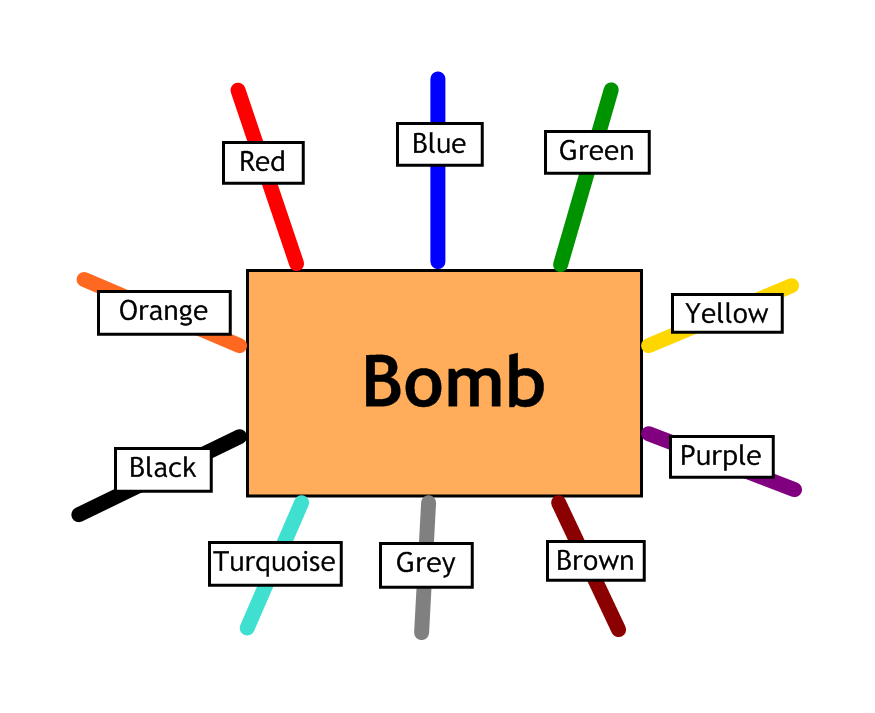 Answer the questions, then cut the coloured wires in the order that the answers appear, using the table below:Here are the clues that show which order to cut the wires:RedBlueGreenYellowPurpleBrownGreyTurquoiseBlackOrange5070433425601Write  as a percentage.    50% - Blue2What is 0.34 as a percentage?    34% - Brown3Write 30% as a fraction in its lowest terms.     - Orange4Write  as a percentage.    25% - Grey5Write 40% as a fraction in its lowest terms.     - Green6Write  as a percentage.    70% - Yellow7Write 75% as a fraction in its lowest terms.     - Turquoise8Write  as a percentage.    60% - Black